ПРОГРАММА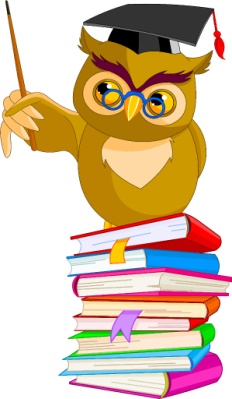 проведения малой НПК«Я ПОЗНАЮ МИР»30.03.2019МБОУ СОШ № 1 с. Петрокаменское№ п/пМероприятиеВремяМесто проведения1Заезд гостей, регистрация участников10:00Фойе 1 этаж2Инструктаж жюри10:20-10:30Кабинет 93Приветствие участников конференции10:30-11:00Актовый зал 2 этаж4Защита проектных работ. Работа по секциям:11:00-12:304Секция «Великий и могучий»11:00-12:30Кабинет 74Секция «Мир вокруг нас»(Самое интересное)11:00-12:30Кабинет 134Секция «Окружающий мир. История»11:00-12:30Кабинет 64Секция «Окружающий мир (краеведение)»11:00-12:30Кабинет 94Секция «Юные натуралист»11:00-12:30Кабинет 84Секция «Твоё здоровье»11:00-12:30Кабинет 104Секция «Чтение- лучшее учение»11:00-12:30Кабинет 114Секция «Умелые руки не знают скуки»11:00-12:30Кабинет 184Секция «Знакомые незнакомцы» (Всё обо всём)11:00-12:30Кабинет 144Секция «Знакомые незнакомцы» (Хочу всё знать)11:00-12:30Кабинет 44Секция «Добрых рук мастерство»11:00-12:30Кабинет 214Секция «Мир вокруг нас» (Я познаю мир)11:00-12:30Кабинет 35Обед12:30-13:00Столовая6Работа жюри13:00-13:40Кабинеты 3,4,6,7-11,14,18, 21, 137Развлекательное мероприятие13:00-13:40Актовый зал 2 этаж8Подведение итогов конференции13:40-14:00Актовый зал 2 этаж9Отъезд участников конференции14:00